A rendezvény támogatója: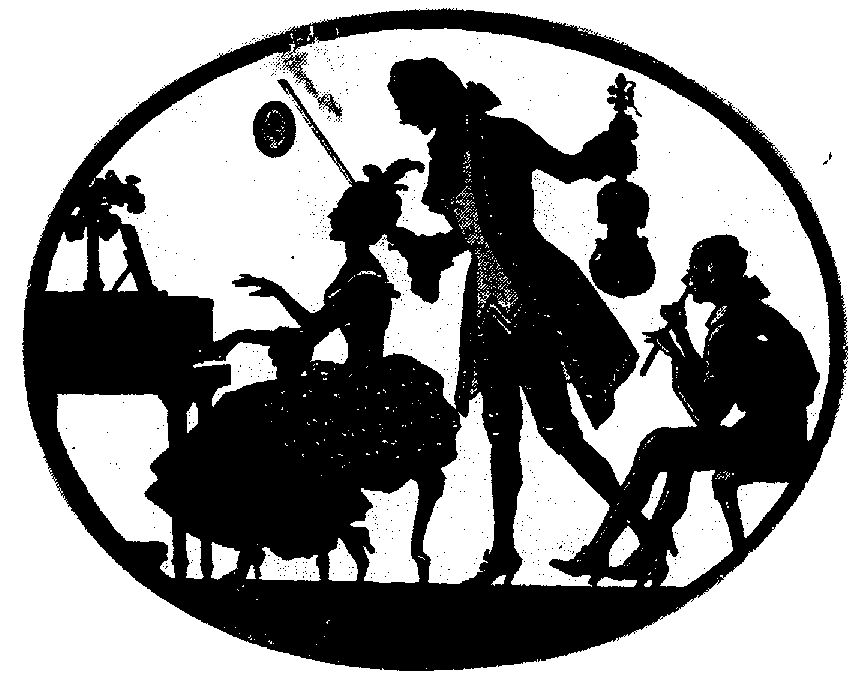 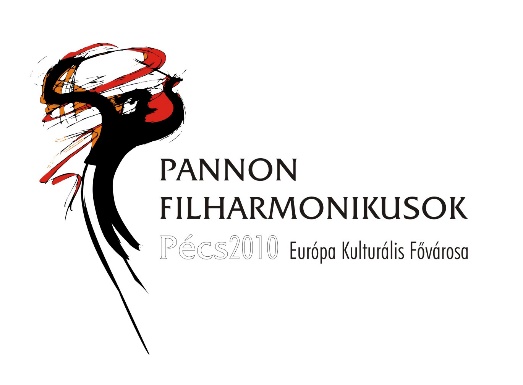 IX. Kontrasztok Zenei Fesztivál 2018.2018. április 28-29. Kontrasztok Alapfokú Művészeti IskolaPécsi Református Kollégium Aula7627 Pécs, Engel János u. 11.-15.IX. Kontrasztok Zenei Fesztivál 2018.Szeretettel köszönti Önöket aKontrasztok Alapfokú Művészeti Iskola!A zsűri tagjaiSzeléndi Zsuzsanna, fuvolaművész, a Pécsi Tudományegyetem Művészeti Karának oktatója, a Pécsi Művészeti Gimnázium és Szakgimnázium fuvolatanáraVida Lóránd, harsonaművész, a Pécsváradi Kodolányi János Alapfokú Művészeti Iskola igazgatójaDr. Arnóth Zoltán, Bartók Béla - Pásztory Ditta díjas klarinétművész, a PTE-MK egyetemi adjunktusa, a Pannon Filharmonikusok szólamvezető első klarinétosa9:10 – 9:40I. korcsoport[Általános iskola 1.- 2.-3. osztály]Tiszta játékidő: 40 perc1.Név: Arnold AndrásMűsor: M. Carcassi: Preludium;    F. Carulli: AllegrettoHangszer: gitár		Felkészítő tanár: Csehily JózsefZeneiskolai osztály: 1	Általános iskolai osztály: 32.Név: Bíró Borka RebekaMűsor: A csitári hegyek alatt;  Petrovics Emil: Magyar NépdalokHangszer: furulya		Felkészítő tanár: Szilágyiné Pichler DóraZeneiskolai osztály: ek2	Általános iskolai osztály: 23.Név: Caicut Hanna Dorka Műsor: Szőnyi Erzsébet: Allegretto;   Majkapar: Bölcsődal - négykezes Hangszer: zongora	Felkészítő tanár: Sánta AlbertZeneiskolai osztály: ek2	Általános iskolai osztály: 24.Név: Hős-Nagy HunorMűsor: Ugyan édes komámasszony;   Jaj de beteg vagyokHangszer: furulya		Felkészítő tanár: Fejér EleonóraZeneiskolai osztály: ek2	Általános iskolai osztály: 25.Név: Fóris Anna EszterMűsor: Papp: Variációk a fekete billentyűkön;   Papp: Készen áll már a hídHangszer: zongora	Felkészítő tanár: Czigler GabriellaZeneiskolai osztály: 1	Általános iskolai osztály: 36.Név: Huck BiankaMűsor: W. A. Mozart: Allegro;   J. S. Bach: Víg búcsú-Részlet a ParasztkantátábólHangszer: furulya		Felkészítő tanár: Szilágyiné Pichler DóraZeneiskolai osztály: ek2 	Általános iskolai osztály: 27.Név: Jakab Ferenc PéterMűsor: Szokolay Sándor: Dudanóta Hangszer: gitár		Felkészítő tanár: Szkibó GergőZeneiskolai osztály: 1	Általános iskolai osztály: 38.Név: Kúti AnnaMűsor: J. Haydn: G-dúr menüett, Orbán Gy.: Tréfás táncHangszer: zongora	Felkészítő tanár: Forgóné Villányi KrisztinaZeneiskolai osztály: 1	Általános iskolai osztály: 39.Név: Kosteleczky MórMűsor: Anon.: Régi francia táncHangszer: furulya		Felkészítő tanár: Kovács ZsoltZeneiskolai osztály: ek2	Általános iskolai osztály: 210.Név: Németh ÁbelMűsor: Juan Antonio Muro: A Dance; David Cottam: In the RainforestHangszer: gitár		Felkészítő tanár: Nemes GáborZeneiskolai osztály: 1	Általános iskolai osztály: 3----------------------------------5 perc szünet---------------------------------9:45 – 10:1511.Név: Németh Borbála NóraMűsor: Brodszky Ferenc: MájusköszöntőHangszer: trombita	Felkészítő tanár: Tamás JánosZeneiskolai osztály: 1	Általános iskolai osztály: 312.Név: Pálóczi AlízMűsor: Erdő, erdő, erdő;     Tavaszi szélHangszer: furulya		Felkészítő tanár: Fejér EleonóraZeneiskolai osztály: ek2	Általános iskolai osztály: 213.Név: Pap AlexaMűsor: Madárka, madárka... - magyar népdal;   Bartók: BordalHangszer: fuvola		Felkészítő tanár: Papp-Kővári DóraZeneiskolai osztály: 1	Általános iskolai osztály: 314.Név: Papp DánielMűsor: Sárgul már a fügefa levele ;    Jaj,de beteg vagyokHangszer: furulya		Felkészítő tanár: Fejér EleonóraZeneiskolai osztály: ek2	Általános iskolai osztály: 215.Név: Szappanos MártonMűsor: Anon.: Régi francia dal;   Papp: A vad lovasnőHangszer: zongora	Felkészítő tanár: Kéri GerzsonZeneiskolai osztály: 1	Általános iskolai osztály: 316.Név: Szirom Szonja SzabinaMűsor: Kodály: Gyere jó pajtás;   Mainerio: UngarescaHangszer: furulya		Felkészítő tanár: Papp - Kővári DóraZeneiskolai osztály: ek2	Általános iskolai osztály: 217.Név: Szőts ZalánMűsor: A. Muro: Tavaszi keringő;   KakukkHangszer: gitár		Felkészítő tanár: Domokos LehelZeneiskolai osztály: 1	Általános iskolai osztály: 318.Név: Tegző Luca NapsugárMűsor: Walter Bergmann: Pony Trot Hangszer: furulya		Felkészítő tanár: Bélavári BoglárkaZeneiskolai osztály: ek2	Általános iskolai osztály: 219.Név: Villányi KataMűsor: R. Schumann: Szilaj lovas; Ribiczky: Keringő; Gavrilin: CapriccioHangszer: zongora	Felkészítő tanár: Iván KatalinZeneiskolai osztály: 1	Általános iskolai osztály: 320.Név: Gálber Csenge (III. korcsoport)Műsor: M. Carcassi: a-moll Prelúdium;   Anonymus: MenüettHangszer: gitár		Felkészítő tanár: Fenyvesi AntalZeneiskolai osztály: 5	Általános iskolai osztály: 721.Név: Molnár Jázmin (IV. korcsoport)Műsor: Grieg: Melody;     Bartók: Román népi táncok 1-2. tételHangszer: zongora	Felkészítő tanár: Kéri GerzsonZeneiskolai osztály: 7	Középiskolai osztály: 9----------------------------------10 perc szünet---------------------------------10:25 – 10:50Kamarazenei hangverseny(I-II. korcsoport)Tiszta játékidő: 16 perc1.Név: Rónai Zalán, Turcsán Zsolt Balázs, Dezső Fruzsina, Tegző Luca Napsugár,            Radvánszky Bertalan, Kasza Balázs TiborMűsor: Irwin Kostal-Richard Rodgers: "do, re, mi"- (A muzsika hangja c. musicalből)Hangszer: furulya		Felkészítő tanár: Bélavári Boglárka, Pusztai DiánaZeneiskolai osztály: ek2	Általános iskolai osztály: 22.Név: Horváth-Örs András, Nagy-Kovács Hanna JankaMűsor: L. v. Beethoven: ÖrömódaHangszer: klarinét	Felkészítő tanár: Kovács ZsoltZeneiskolai osztály: 	Általános iskolai osztály: 3.Név: Molnár Emma, Négyes KarinaMűsor: Bartók: Körtánc;    Majkapar: TréfásanHangszer: zongora	Felkészítő tanár: Kéri GerzsonZeneiskolai osztály: 	Általános iskolai osztály: 4.Név: Páll Nimród, Páll ZsomborHangszer: gitár		Felkészítő tanár: Domokos LehelZeneiskolai osztály: 	Általános iskolai osztály: 5.Név: Bálint Anna, Járay-Vojcek Borbála, Villányi KataMűsor: L. v. Beethoven: ÖrömódaHangszer: fuvola, zongora	Felkészítő tanár: László VirágZeneiskolai osztály: 	Általános iskolai osztály: 6.Név: Szentgyörgyváry Benjámin, Szentgyörgyváry BotondMűsor: Pajkos tánc;   MedvetáncoltatóHangszer: gitár		Felkészítő tanár: Domokos LehelZeneiskolai osztály: 	Általános iskolai osztály: 7.Név: Villányi Kata, Bozsits VirágMűsor: L. van Beethoven: Ecossaise;  Takács Jenő: Burgenlandische PoutpourriHangszer: zongora	Felkészítő tanár: Iván KatalinZeneiskolai osztály: 	Általános iskolai osztály: 8.Név: Bihercz Johanna, Brauner Adél Zoé, Gerner Emmi Zsüsztin, Gyugyi Nóra           Kőrösi Vivien, Molnár Míra, Szentgyörgyvölgyi Anna, Tóth Alíz Linda,            Vajda Réka NikolettaMűsor: A nagy ho-ho-horgászHangszer: furulya		Felkészítő tanár: Németh ÁgnesZeneiskolai osztály: 	Általános iskolai osztály: ----------------------------------20 perc szünet---------------------------------11:10 – 11:50II. korcsoport[Általános iskola 4.- 5. osztály]Tiszta játékidő: 60 perc1.Név: Adamovits ÉvaMűsor: C.Ph. Bach: Menüett;   Majkapar: TréfásanHangszer: zongora	Felkészítő tanár: Kéri GerzsonZeneiskolai osztály: 3	Általános iskolai osztály: 52.Név: Bittó FanniMűsor: Koszenko: ScherzinoHangszer: fuvola		Felkészítő tanár: László VirágZeneiskolai osztály: 2	Általános iskolai osztály: 43.Név: Bánáti GrétaMűsor: C.M.Weber: BölcsődalHangszer: oboa		Felkészítő tanár: Villányiné Schiffer LídiaZeneiskolai osztály: 3	Általános iskolai osztály: 54.Név: Berkes-Ébert MártonMűsor: L.v. Beethoven: KontratáncHangszer: trombita	Felkészítő tanár: Tamás JánosZeneiskolai osztály: 3	Általános iskolai osztály: 55.Név: Cseri Karina LeilaMűsor: Kocsár Miklós: Saltus Hungaricus I., II.Hangszer: fuvola		Felkészítő tanár: Papp-Kővári DóraZeneiskolai osztály: 3	Általános iskolai osztály: 56.Név: Bihercz JohannaMűsor: Daróci Bárdos Tamás: Rábaközi táncnótákHangszer: furulya		Felkészítő tanár: Németh ÁgnesZeneiskolai osztály: 2 	Általános iskolai osztály: 47.Név: Dohány GrétaMűsor: Friedrich Kuhlau: MenüettHangszer: fuvola		Felkészítő tanár: Pusztai DiánaZeneiskolai osztály: 3 	Általános iskolai osztály: 58.Név: Bozsits VirágMűsor: G.F. Händel: Rigaudon; Orbán György: Középkori dallam, Téli erdő, Két bohóc                  Kabalevszkij: a-moll etüdHangszer: zongora	Felkészítő tanár: Iván KatalinZeneiskolai osztály: 2	Általános iskolai osztály: 49.Név: Drenkovics Kitti GittaMűsor: Mackie: Esti tánc;   Gluck: TáncHangszer: fuvola		Felkészítő tanár: Papp-Kővári DóraZeneiskolai osztály: 2	Általános iskolai osztály: 410.Név: Dráb PéterMűsor: Viski János: A bundaHangszer: trombita	Felkészítő tanár: Tamás JánosZeneiskolai osztály: 2	Általános iskolai osztály: 411.Név: Gábor Sára Műsor: Francois-Joseph Gossec: GavotteHangszer: fuvola		Felkészítő tanár: Pusztai DiánaZeneiskolai osztály: 3	Általános iskolai osztály: 512.Név: Kéri SalamonHangszer: zongora	Felkészítő tanár: Czigler GabriellaZeneiskolai osztály: 3	Általános iskolai osztály: 513.Név: Jóvér MíraMűsor: Grecsanyinov: Alkonyat; J.S.Bach: MusetteHangszer: fuvola		Felkészítő tanár: Papp-Kővári DóraZeneiskolai osztály: 2 	Általános iskolai osztály: 414.Név: Kummer KataMűsor: Wolfgang Amadeus Mozart: Német táncHangszer: klarinét	Felkészítő tanár: Németh ÁgnesZeneiskolai osztály: 2	Általános iskolai osztály: 515.Név: Kengyel ZsófiaMűsor: W.Popp: Spanyol táncHangszer: fuvola		Felkészítő tanár: Denke MáriaZeneiskolai osztály: 3	Általános iskolai osztály: 5----------------------------------5 perc szünet---------------------------------11:55 – 12:3516.Név: Kőrösi VivienMűsor: Anon.: Ugrós táncHangszer: altfurulya	Felkészítő tanár: Németh ÁgnesZeneiskolai osztály: 2	Általános iskolai osztály: 417.Név: Küzdő BernátMűsor: Cesar Cui: OrientaleHangszer: oboa		Felkészítő tanár: Villányiné Schiffer LídiaZeneiskolai osztály: 3	Általános iskolai osztály: 518.Név: Meskó-Balogh BorókaMűsor: F. Carulli: Keringő variációval;  M. Carcassi: Allegretto                                                                                                                                                     Hangszer: gitár		Felkészítő tanár: Csehily JózsefZeneiskolai osztály: 3	Általános iskolai osztály: 519.Név: Nagy JúliaMűsor: Baklanova: KörtáncHangszer: fuvola		Felkészítő tanár: Denke MáriaZeneiskolai osztály: 2	Általános iskolai osztály: 420.Név: Sánta GrétaMűsor: Suba Sándor: Andante; Megkötöm lovamat; Suba Sándor: LibikókaHangszer: gitár		Felkészítő tanár: Fenyvesi AntalZeneiskolai osztály: 2	Általános iskolai osztály: 421.Név: Putler ZóraMűsor: Koszenko: ScherzinoHangszer: fuvola		Felkészítő tanár: Szilágyiné Pichler DóraZeneiskolai osztály: 2	Általános iskolai osztály: 522.Név: Réger Csongor BarnaMűsor: J.Haydn: Német tánc, Gurlitt: Mazurka;  Mező: ToccatinaHangszer: zongora	Felkészítő tanár: Forgóné Villányi KrisztinaZeneiskolai osztály: 2	Általános iskolai osztály: 423.Név: Tenczlinger BenceMűsor: Joplin: The EntertainerHangszer: szaxofon	Felkészítő tanár: Kovács ZsoltZeneiskolai osztály: 3	Általános iskolai osztály: 524.Név: Sinkovits Ruby EmmaMűsor: Anonymus: La Folia d'Espagne;  Cees Hartog: The JugglerHangszer: gitár		Felkészítő tanár: Szkibó GergőZeneiskolai osztály: 2	Általános iskolai osztály: 425.Név: Suvák Milán GáborMűsor: Oh Susanna -country dalHangszer: szintetizátor	Felkészítő tanár: Sánta Albert Zeneiskolai osztály: 2	Általános iskolai osztály: 426.Név: Vörös Vivien VandaMűsor: Sugár Rezső: Dal és TáncHangszer: trombita	Felkészítő tanár: Tamás JánosZeneiskolai osztály: 2	Általános iskolai osztály: 512:35 – 14:10----------------------------------Ebédszünet---------------------------------14:10 – 14:55III. korcsoport[Általános iskola 6.-7. osztály]Tiszta játékidő: 34 perc1..Név: Szabados André (II.korcsoport)Műsor: Elgar: Induló  és Scarborough FairHangszer: szaxofon	Felkészítő tanár: Haszon BalázsZeneiskolai osztály: 1	Általános iskolai osztály: 42.Név: Arnold LeventeMűsor: María Luisa Anido: Argentin dalHangszer: gitár		Felkészítő tanár: Csehily JózsefZeneiskolai osztály: 4	Általános iskolai osztály: 63.Név: Vad Levente (II. korcsoport)Műsor: Keith Ramon Cole: GraniteHangszer: szaxofon	Felkészítő tanár: Haszon BalázsZeneiskolai osztály: 1	Általános iskolai osztály: 44.Név: Bihercz BorbálaMűsor: Dancla: RománcHangszer: hegedű		Felkészítő tanár: Fenyősiné Bartha NoémiZeneiskolai osztály: 4 	Általános iskolai osztály: 65.Név: Csirke MíraMűsor: Andersen: ScherzinoHangszer: fuvola		Felkészítő tanár: László VirágZeneiskolai osztály: 4	Általános iskolai osztály: 66.Név: Deák Szabina EmmaMűsor: Jäger: Adagio;   A.Muro: MilongaHangszer: gitár		Felkészítő tanár: Domokos LehelZeneiskolai osztály: 5	Általános iskolai osztály: 77.Név: Járay-Vojcek HannaMűsor: Russel-Smith: Fred és GingerHangszer: oboa		Felkészítő tanár: Kothencz MelindaZeneiskolai osztály: 3	Általános iskolai osztály: 68.Név: Lakatos EnikőMűsor: Helmer-Rayner Sinisalo: 3 Miniatűr 2-3. tételHangszer: fuvola		Felkészítő tanár: Pusztai DiánaZeneiskolai osztály: 4	Általános iskolai osztály: 69.Név: Lehel ZsomborMűsor: L. Mozzani: Feste Láriáne Hangszer: gitár		Felkészítő tanár: Csehily JózsefZeneiskolai osztály: 5	Általános iskolai osztály: 710.Név: Mátés AnnaMűsor: Wilhelm Popp: Orosz cigánydalHangszer: fuvola		Felkészítő tanár: Pusztai DiánaZeneiskolai osztály: 4	Általános iskolai osztály: 611.Név: Molnár BoglárkaMűsor: Hervelois: La tubeufHangszer: furulya		Felkészítő tanár: Haszon BalázsZeneiskolai osztály: 5	Általános iskolai osztály: 712.Név: Móninger Tamás DominikMűsor: Verdi: Nabucco -rabszolgakórusHangszer: szintetizátor	Felkészítő tanár: Sánta AlbertZeneiskolai osztály: 4	Általános iskolai osztály: 613. Név: Pál SzabolcsMűsor: F. Carulli: Andantino; Gomez: RomanceHangszer: gitár		Felkészítő tanár: Csehily József Zeneiskolai osztály: 5	Általános iskolai osztály: 714.Név: Pongrácz KarolinaMűsor: Csajkovszkij: VirágkeringőHangszer: zongora	Felkészítő tanár: Forgóné Villányi KrisztinaZeneiskolai osztály: 5	Általános iskolai osztály: 715.Név: Törő EmeseMűsor: Köhler: SicilianoHangszer: fuvola		Felkészítő tanár: Papp-Kővári DóraZeneiskolai osztály: 4	Általános iskolai osztály: 6----------------------------------10 perc szünet---------------------------------15:10 – 15:50IV. korcsoport[Általános iskola 8. osztály, illetve középiskola]Tiszta játékidő: 60 perc1.Név: Balog LeventeMűsor: George Gershwin: Rapsody in blue Hangszer: klarinét	Felkészítő tanár: Haszon BalázsZeneiskolai osztály: 5	Általános iskolai osztály: 82.Név: Balog OlivérMűsor: Erik Satie: Piccadily   Hangszer: fagott		Felkészítő tanár: Haszon BalázsZeneiskolai osztály: 5	Középiskolai osztály: 113.Név: Biró SzilárdMűsor: Huszka Jenő: Londonban, hejHangszer: magánének	Felkészítő tanár: Dr. Pálfiné Tillai TímeaZeneiskolai osztály: 3	Középiskolai osztály: 124.Név: Berkes-Ébert DorottyaMűsor: Dimitrescu: ÖrdögtáncHangszer: fuvola		Felkészítő tanár: László VirágZeneiskolai osztály: 6	Általános iskolai osztály: 85.Név: Bütös AlinaMűsor: Ahogy csillan a távoli fény (Vaiana című mesefilmből)Hangszer: magánének	Felkészítő tanár: Dr. Pálfiné Tillai TímeaZeneiskolai osztály: 1	Középiskolai osztály: 96.Név: Flódung Áron Műsor: W.A.Mozart: Concerto-AndanteHangszer: klarinét	Felkészítő tanár: Haszon BalázsZeneiskolai osztály: 5	Általános iskolai osztály: 87.Név: Gyöngyösi FerencMűsor: J.S.Bach: Prelúdium;    Puholy: DongóHangszer: gitár		Felkészítő tanár: Csehily JózsefZeneiskolai osztály: 3	Középiskolai osztály: 98.Név: Homonnay Keve ÁbrahámMűsor: A Szörnyella De Frász  (101 Kiskutya című mesefilmből)Hangszer: magánének	Felkészítő tanár: Dr. Pálfiné Tillai TímeaZeneiskolai osztály: 3	Középiskolai osztály: 99.Név: Horváth HajnalkaMűsor: D.L. Walters: Andante and ScherzoHangszer: szaxofon	Felkészítő tanár: Németh ÁgnesZeneiskolai osztály: 6	Középiskolai osztály: 910.Név: Kocsis FanniMűsor: Köhler: Spanyol keringőHangszer: fuvola		Felkészítő tanár: Sóvári ZsuzsannaZeneiskolai osztály: 7 	Középiskolai osztály: 9----------------------------------------5 perc szünet---------------------------------15:55 – 16:3511.Név: Storcz Júlia ÁgnesMűsor: Sinisalo: 3 Miniatűr 2-3. tételHangszer: fuvola		Felkészítő tanár: László VirágZeneiskolai osztály: 7	Középiskolai osztály: 1012.Név: Küzdő ÁbelMűsor: Valassa: Kecskeméti táncok   Hangszer: szaxofon	Felkészítő tanár: Haszon BalázsZeneiskolai osztály: 6	Középiskolai osztály: 1113.Név: Mohai ViolaMűsor: R. Clerisse: FantáziaHangszer: oboa		Felkészítő tanár: Kothencz MelindaZeneiskolai osztály: 6	Általános iskolai osztály: 814.Név: Parag CsengeMűsor: Bartók: 3 Csík- megyei népdal     Hangszer: fuvola		Felkészítő tanár: Barth IstvánZeneiskolai osztály: 7	Középiskolai osztály: 1115.Név: Pőcze Andor IvánMűsor: A. Ruiz-Pipo: TáncHangszer: gitár		Felkészítő tanár: Domokos LehelZeneiskolai osztály: 10	Iskola: egyetem16.Név: Selmeci HannaMűsor: Gaubert: MadrigalHangszer: fuvola		Felkészítő tanár: Papp-Kővári DóraZeneiskolai osztály: 8	Középiskolai osztály: 1017.Név: Selmeci RékaMűsor: Sugár Rezső: Dal és Tánc;     Járdányi Pál: Magyar táncHangszer: hegedű		Felkészítő tanár: Fenyősiné Bartha NoémiZeneiskolai osztály: 6	Általános iskolai osztály: 818.Név: Szentgyörgyváry BotondMűsor: A. Sarcori: TarantellaHangszer: gitár		Felkészítő tanár: Domokos LehelZeneiskolai osztály: 6	Általános iskolai osztály: 8----------------------------------15 perc szünet---------------------------------16:50 – 17:25Kamarazenei hangverseny(III-IV. korcsoport)Tiszta játékidő: 25 perc1.Név: Csirke Míra, Pajor Lili, Rauch Tamara, Sinka CsengeMűsor: Népdalfeldolgozások négy fuvoláraHangszer: fuvola		Felkészítő tanár: László VirágZeneiskolai osztály: 	Általános iskolai osztály: 2.Név: Ambrus Réka, Somogyvári FlóraMűsor: D. Sosztakovics: TáncHangszer: zongora	Felkészítő tanár: Kéri GerzsonZeneiskolai osztály: 	Általános iskolai osztály: 3.Név: Mátés Anna, Pozsonyi Boglárka, Richter Klaudia, Strácz-Lukács Eszter LiliMűsor: P.I. Tschaikowskij: Dance of the Reed PipesHangszer: fuvola		Felkészítő tanár: Pusztai DiánaZeneiskolai osztály: 	Általános iskolai osztály: 4.Név: Heberling Hanna, Németh Ajándok Bars, Németh Kincső IringóMűsor: A.Corelli: VIII. Sonata da Chiesa 4.tétel;     Mango Walk - jamaikai rumbaHangszer: gitár		Felkészítő tanár: Domokos LehelZeneiskolai osztály: 	Általános iskolai osztály: 5.Név: Bütös Alina, Homonnay Keve ÁbrahámMűsor: Minket vár a világ (Aladin c. meséből)Hangszer: magánének	Felkészítő tanár: Dr. Pálfiné Tillai TímeaZeneiskolai osztály: 	Általános iskolai osztály: 6.Név: Parag Csenge, Oláh Tícia, Szokolai Dóra    Műsor: James Hook: Trió 2-3. tétel        Hangszer: fuvola		Felkészítő tanár: Barth IstvánZeneiskolai osztály: 	Általános iskolai osztály: 7.Név: Bütös Alina, Biró SzilárdMűsor: Dodie Clark & Jon Cozart: Awkward duettHangszer: magánének	Felkészítő tanár: Dr. Pálfiné Tillai TímeaZeneiskolai osztály: 	Általános iskolai osztály: 8.Név: Bayer Levente, Kiskuti Adrián, Pőcze Andor IvánMűsor: L.van Beethoven: Bagatelle no.5, op.126;  H.Villa-Lobos: Brazil táncHangszer: gitár		Felkészítő tanár: Domokos LehelZeneiskolai osztály: 	Általános iskolai osztály: KONTRASZTOK ALAPFOKÚ MŰVÉSZETI ISKOLA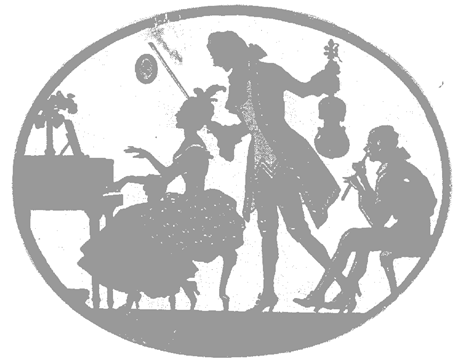 MŰSORA fesztivál programjaA fesztivál programja2018.04.28. szombat2018.04.28. szombat8.00 – 8.50Próbalehetőség9.00 – 9.10Megnyitó9.10 – 9.40I. korcsoport koncertje 1. rész9.40 - 9.45Szünet9.45 – 10.15I. korcsoport koncertje 2. rész10.15 - 10.25Szünet - Próbalehetőség10.25 - 10.50Kamarazenei koncert - Kicsik10.50 - 11.10Szünet - Próbalehetőség11.10 - 11.50II. korcsoport koncertje 1. rész11.50 – 11.5511.55 - 12.3512.35 - 14.1014.10 – 14:5514.55 - 15.10SzünetII. korcsoport koncertje 2. rész Ebédszünet - PróbalehetőségIII. korcsoport koncertjeSzünet - Próbalehetőség15.10 – 15.50IV. korcsoport koncertje 1. rész15.50 – 15.55Szünet15.55 – 16.35IV. korcsoport koncertje 2. rész16.35 – 16.5016.50 – 17.25Szünet - PróbalehetőségKamarazenei koncert – Nagyok2018.04.29. vasárnap2018.04.29. vasárnap15.00 – 16.30Díjkiosztó GálahangversenyMűsor: J.Krieger: Menüett;      Az ír mosónő -traditionalMűsor: Bartók: Ballada; Emonts: Cigánytánc